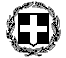         ΕΛΛΗΝΙΚΗ ΔΗΜΟΚΡΑΤΙΑ         ΥΠΟΥΡΓΕΙΟ ΠΑΙΔΕΙΑΣ              ΚΑΙ ΘΡΗΣΚΕΥΜΑΤΩΝ                           Φιλιάτες  24/2/2020ΠΕΡΙΦΕΡΕΙΑΚΗ ΔΝΣΗ Α’ ΘΜΙΑΣ & Β΄ΘΜΙΑΣ                                                         ΕΚΠΑΙΔΕΥΣΗ ΗΠΕΙΡΟΥ 			          ΔΙΕΥΘΥΝΣΗ Β’ ΘΜΙΑΣ ΕΚΠΑΙΔΕΥΣΗΣ               Ν. ΘΕΣΠΡΩΤΙΑΣ                                                                                       ΓΕΝΙΚΟ ΛΥΚΕΙΟ ΦΙΛΙΑΤΩΝ ΘΕΜΑ: 3ήμερη εκδρομή μαθητών Α΄ τάξεωςΑναφορικά με το αντικείμενο του θέματος σας καλούμε να υποβάλλετε στη Διεύθυνση του Σχολείου  μέχρι και την Τρίτη  03/03/2020 ώρα 11:00.   Κλειστές προσφορές, αφού λάβετε υπόψη και τα εξής: Τόπος εκδρομής: Αρχαία Ολυμπία- Πάτρα-Ναύπλιο- ΚαλάβρυταΔιάρκεια: Από  02 μέχρι 04  Απριλίου  2020Αναχώρηση από Φιλιάτες:  2/4/2020 (07:00 π.μ.) Επιστροφή 4/4/2020 (20:00)        Ενδεικτικό Πρόγραμμα Εκδρομής02/04/2020 Πέμπτη: Άφιξη στην Αρχαία Ολυμπία και επίσκεψη στο αρχαιολογικό χώρο και μουσείο-Αναχώρηση για Πάτρα- Τακτοποίηση στο ξενοδοχείο-  Δείπνο- Διανυκτέρευση03/04/2020 Παρασκευή: Πρωινό-Αναχώρηση για Επίδαυρο-Μυκήνες- Άφιξη στο Ναύπλιο-Περιήγηση πόλης -Τακτοποίηση στο ξενοδοχείο-  Δείπνο- Διανυκτέρευση04/04/2020 Σάββατο: Πρωινό- Αναχώρηση για Καλάβρυτα- Αγία Λαύρα- Μέγα Σπήλαιο. Ώρα 15:00 αναχώρηση για ΦιλιάτεςΑριθμός μαθητών: 35-36Αριθμός συνοδών καθηγητών :3Τύπος λεωφορείου: Να καλύπτει τον αριθμό των επιβαινόντων μαθητών και συνοδών αυτών,  στη διάθεση των μαθητών καθ’ όλη τη διάρκεια της εκδρομής.Ξενοδοχεία : Τουλάχιστον 3 Αστέρων Διανυκτερεύσεις :   (2) Δύο (1 Πάτρα-1 Ναύπλιο)Ξεναγός στην Αρχαία Ολυμπία ( Επίσκεψη στον αρχαιολογικό χώρο και στο  Μουσείο)Ασφαλιστικές καλύψεις (Ασφάλεια αστικής επαγγελματικής ευθύνης):……………………………………………………………………………Σίτιση σε καθημερινή βάση: με πρωινό        Απαραίτητα ΔικαιολογητικάΑντίγραφο Άδειας Κυκλοφορίας λεωφορείουΑντίγραφο Άδειας Οδήγησης ΟδηγώνΑντίγραφο Ασφαλιστήριων ΣυμβολαίωνΑντίγραφο Ελέγχου ΚΤΕΟΒεβαίωση αριθμού θέσεων λεωφορείουΥποχρεωτική Ασφάλιση Ευθύνης Διοργανωτή σύμφωνα με την κείμενη νομοθεσία.Ασφάλιση ατυχήματος ή ασθενείας Υπεύθυνη δήλωση ότι το ταξιδιωτικό γραφείο σας διαθέτει ειδικό σήμα λειτουργίας το οποίο βρίσκεται σε ισχύ.   Εφαρμογή της    εγκυκλίου αριθ.876/7-10-2014 της αντιπεριφέρειας Θεσπρωτίας12. Κόστος ανά μαθητή (συμπεριλαμβανομένου ΦΠΑ και άλλων επιβαρύνσεων ): ……………………………………………………………………………………….                Επιπλέον να ληφθεί   υπόψη ότι:Το 20% της συνολικής αξίας της εκδρομής θα παρακρατηθεί σαν εγγύηση ακριβούς εκτέλεσης των όρων της προκήρυξης-συμφωνητικού και θα αποδοθεί με την επιστροφή του σχολείου από την εκδρομή.Το λεωφορείο θα είναι στη διάθεση των υπευθύνων της εκδρομής καθ’όλη τη διάρκεια της ημέρας, στις περιηγήσεις- ξεναγήσεις.Το σχολείο διατηρεί το δικαίωμα να μην πραγματοποιήσει τη μετακίνηση αν δεν συμπληρωθεί ο απαιτούμενος αριθμός μαθητών.Σε περίπτωση που για λόγους ανωτέρας βίας ή αιφνίδιας ασθένειας ματαιωθεί η συμμετοχή μαθητών, τα ποσά συμμετοχής θα επιστραφούν από το τουριστικό γραφείο.Η επιτροπή αξιολόγησης, πέραν της τιμής, συνεκτιμά την ποιότητα, την αξιοπιστία του ταξιδιωτικού γραφείου και το εύρος των προσφερομένων παροχών και δεν υποχρεούται να επιλέξει απαραίτητα το πρακτορείο που μειοδοτεί.	Η Διευθύντρια  του σχολείουΓκότοβου ΔήμητραΔιεύθυνση:ΦιλιάτεςΤαχ. Κώδικας:463 00 Πληροφορίες:Δ. ΓκότοβουΤηλέφωνο:2664022228Fax:2664029058